В оргкомитет конкурса «Педагог года – 2022»Информационная карта участника муниципального конкурса«Педагог года города Райчихинска – 2022»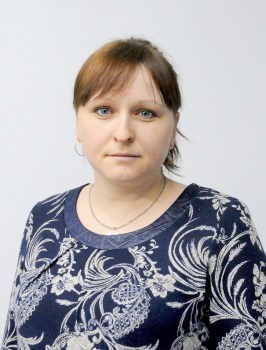 Правильность сведений, представленных в информационной карте, подтверждаю«28» 02. 2022г.			(Симбирева А.А.)                                              (подпись)                                      ФИО участника1. Общие сведения1. Общие сведенияНаименование ООМуниципальное дошкольное образовательное автономное учреждение детский сад № 29 городского округа города Райчихинска Амурской областиДата рождения (день, месяц, год)15.10.1988 г.Место рожденияАмурская область, Михайловский р-н, с. Н-ИльиновкаАдреса в Интернете (сайт, блоги т. д.), где можно познакомиться сучастником и публикуемыми им материаламиhttps://www.maam.ruАдрес сайта ОО в Интернетеhttp//дс29.райчихинск-образование.рф2. Работа2. РаботаМесто	работы		(наименование	об- разовательной	организации	в	со-ответствии с уставом)Муниципальное дошкольное образовательное автономное учреждение детский сад № 29 городского округа города Райчихинска Амурской областиЗанимаемая должность (наименованиев соответствии с записью в трудовой книжке) воспитательПреподаваемые предметы(работа в группе)средняя группаКлассное руководство в настоящеевремя, в каком классе (группе)средняя группаОбщий трудовой стаж (полных лет намомент заполнения анкеты)   8.6 летОбщий педагогический стаж (полныхлет на момент заполнения анкеты)   8.6 лет Дата установления квалификационнойкатегории (если она имеется), какой именно категории -3. Образование3. ОбразованиеНазвание и год окончания организациипрофессионального образованияБлаговещенское педагогический колледж, 18.06.2020 г.Специальность,	квалификация	подипломуВоспитатель в дошкольных учрежденияхДополнительное профессиональное образование за последние три года (наименования дополнительных профессиональных программ, места исроки их освоения)Знание иностранных языков (укажитеуровень владения)-4. Общественная деятельность4. Общественная деятельностьУчастие в общественных организациях (наименование,  направлениедеятельности и дата вступления) Член профсоюзной организации Участие в деятельности управляющегосовета образовательной организации    -5. Семья5. СемьяСемейное положение Замужем Дети (имена и возраст) Симбирева Виктория Константиновна – 17.11.2010г. Симбирева Надежда Константмновна – 24.06.2018г.6. Досуг6. ДосугХобби вязаниеСпортивные увлечения лыжи, теннис  Сценические таланты танцы, пение 7. Контакты7. КонтактыРабочий телефон 2-50-28Домашний телефон 89619527349Мобильный телефон89619527349Личная электронная почтаanna151019882017.ru